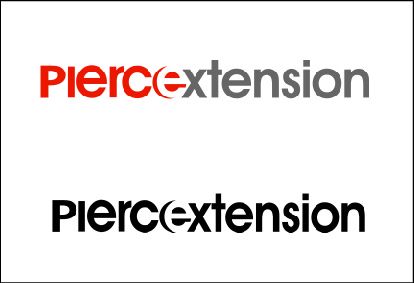 CAMP LOCKDOWN DRILLPARENT NOTIFICATIONDear Parent(s) or Guardian(s): There will be a practice lockdown drill for all of our summer camp children at some point during this summer session. Pierce Extension works closely with the LA County College Bureau and our College Emergency team to develop and implement safety procedures. We practice safety drills at the beginning of each camp year to help our staff and students know what to do in case of an emergency, and help us evaluate our emergency operation plans. If you feel it appropriate, please take this opportunity to talk with your child about the drill. Our goal in this practice is to make sure that all the children feel safe. If you have any questions, please call us at 818-719-6425.